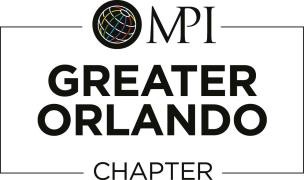 PRESIDENT:BOARD POSITIONS AND RESPONSIBILITIESRevised 12.4.18Leadership ExpectationsTerm:	One year or as determined by the Board of Directors and Chapter BylawsQualifications:Member in good standing with (when possible) previous service as President ElectKnowledgeable of the activities/affairs of the chapterWilling to give the time, energy, talents and enthusiasm required of the positionSpecific Responsibilities:Directly responsible for communicating with and supervising the chapter officers and directors to ensure that all assignments are completed according to the strategic plan, the chapter is financially sound, and membership is advised of all progressServe as chair of all meetings of both the Executive Committee and Board of Directors, serve as a member of the Budget and Finance CommitteeAppoint all members of standing and special committees and relieve any inactive committee members with approval of the BoardCommunicate with chapter officers and directors to ensure that all assignments are completed according to the chapter's strategic plan and goals, and that the membership is advised of all progressEnsure Chapter adherence to Chapter Bylaws, Policies and ProceduresSupport and defend policies and programs adopted by the Board of DirectorsApprove consent agenda for each board meetingServe as an ex-officio member on all committees except the Nominating CommitteeVote on issues brought before the Board of Directors only in the event of a tieAct as official spokesperson of the chapterConduct mid-year Board RetreatSubmit budget needs for the following fiscal yearIn the event of a Chapter Administrator, oversee performance of Chapter Administrator/Executive Director, including monthly meetings and a yearly performance review.Serve as liaison between the chapter and MPI HeadquartersServe as a member of the Council of Chapter Presidents or appoint a designeePerforms any other duties as assigned by the Board of DirectorsTime Commitment:Regular attendance at monthly meetings, chapter activities and functions; Board meetings and Executive Committee meetingsAttendance at Board retreatsAttendance at WEC, SEC, and Chapter Business SummitReports to: Presidential TrioPRESIDENT- ELECT:Leadership ExpectationsTerm: Three year Commitment One year term - or as determined by the Board of Directors and Chapter BylawsQualifications:Member in good standing with service (when possible) in a Board positionKnowledgeable of the activities/affairs of the chapterWilling to give the time, energy, talents and enthusiasm required of the positionSpecific Responsibilities:Serve as direct support to the Chapter PresidentIn the absence of the President, perform the duties of the President with the powers of and subject to all the restrictions upon the PresidentServe as voting member of Board of Directors, Executive Committee and Budget and Finance CommitteeServe on the Nominating Committee to develop a slate of qualified board members for the following yearEnsure the chapter adheres to minimum chapter standards as prescribed by MPIAct as coach, advisor and counselor to board members and committeesAttend monthly board meetings, chapter events and committee meetingsReport on the strategies, successes and challenges of assigned committees to BoardSupport and defend policies and programs adopted by the Board of DirectorsConduct transition meeting with successorCoordinate and conduct Annual Board Retreat which includes establishing and facilitating an orientation program for the incoming Board of Directors.Responsible for ensuring the fiscal responsibility of the committee(s) to which position is assignedPerform other duties that may be delegated by the President and/or the Board of DirectorsRecommended that the President Elect conduct a minimum of one board meeting with the President and speak at two monthly programs prior to taking office as PresidentReports to: Presidential TrioTime Commitment:Regular attendance at monthly meetings, official chapter activities and functions; Board meetings and Executive Committee meetingsAttendance at Board retreatsAttendance at WEC, SEC, and Chapter Business SummitIMMEDIATE PAST PRESIDENT:Leadership ExpectationsTerm:	One year or as determined by the Board of Directors and Chapter BylawsQualifications:Member in good standing with previous service as PresidentKnowledgeable of the activities/affairs of the chapterWilling to give the time, energy, talents and enthusiasm required of the positionSpecific Responsibilities:Serve as voting member of Board of Directors and Executive CommitteeChair the Nominating Committee, ensuring compliance with bylaws and policy, providing an open nominations & elections process, and ensuring compliance with MPI elections calendar requirementsSupport and defend policies and programs adopted by the Board of DirectorsAct as support/mentor to PresidentAct as coach, advisor and counselor to board members and committeesAttend monthly board meetings, chapter events and committee meetingsSubmit agenda items for Board of Directors meetings in advance of meetingsResponsible for ensuring the fiscal responsibility of the committee(s) to which position is assignedChair Chapter's Past Presidents Council to provide for continued involvement of past presidents to support the strategic plan of the chapterOversee iGNITE award Chairperson with the program for Gala in June of each yearConduct transition meeting with successorPerform other duties that may be delegated by the President and/or Board of DirectorsReports to: Presidential TrioTime Commitment:Regular attendance at monthly meetings and Board meetingsAttendance at Board retreatsAttendance at all official chapter activities and functionsVP FINANCE:Leadership ExpectationsTerm: One year or as determined by the Board of Directors and Chapter BylawsEligibility:Member in good standingPrevious service (when possible) on Board of DirectorsWilling to give the time, energy, talents and enthusiasm required of the positionGeneral ResponsibilitiesServe as voting member of Board of Directors and Executive CommitteeAct as coach, advisor and counselor to assigned committeesSupport and defend policies and programs adopted by the Board of DirectorsResponsible for ensuring the fiscal responsibility of the committee(s) to which position is assignedConduct transition meeting with successorPerform other duties that may be delegated by the President and/or BoardSpecific Responsibilities:Manage and supervise chapter financial efforts, including:Investments & ReservesReview all monthly financial transactions and registration reportsPresent updated financial statements at each board meetingMaintain proper accounting procedure for the receipt and handling of funds, maintenance of financial records, and paying all authorized invoicesEnsure safekeeping of chapter funds in such banks, trust companies, and/or investments as approved by the Board of DirectorsPrepare annual operating budget and ensure compliance once approved by the BoardEnsure chapter is incorporated according to chapter minimum bylawsComply with all governmental tax regulations and file chapter tax reports as requiredEnsure chapter complies with MPI bonding requirementsPresent up-to-date financial statements at each Board of Directors meetingResearch current funding, partnership and investment trends and topics pertinent to the chapter and report findings to Board of DirectorsAssist President/President Elect with logistical planning of the Annual & Mid-Year Retreat – to include working with sponsorship to secure locations and meals and assist with content as needed by President/President ElectReports to: PresidentTime Commitment:Regular attendance at monthly meetings, chapter activities and functions; Board meetings and Executive Committee meetingsAttendance at Board retreatsVP MEMBERSHIP:Leadership ExpectationsTerm: One year or as determined by the Board of Directors and Chapter BylawsEligibility:Member in good standingPrevious service on Board of Directors or Committee chair (when possible) preferably in a membership capacityWilling to give the time, energy, talents and enthusiasm required of the positionGeneral Responsibilities:Serve as voting member of Board of DirectorsMember of Executive CommitteeProvide direction and leadership for the chapter's program to maintain and increase MPI membershipWork with staff to maintain a current roster of chapter membersAct as coach, advisor and counselor to assigned committeesReport on the strategies, successes and challenges of assigned committees to Board of DirectorsResponsible for ensuring the fiscal responsibility of the committee(s) to which position is assigned.Support and defend policies and programs adopted by the Board of DirectorsConduct transition meeting with successorPerform other duties that may be delegated by the President and/or Board of DirectorsSpecific Responsibilities:Manage and supervise chapter membership efforts, including:Recruitment – member recruitment, new member orientationMember Care – member retention, hospitality (ambassador/table host)Awards & Scholarships – recognition programs, scholarshipsCommunicate strategic issues relating to membership to Board of DirectorsResearch current membership trends and topics pertinent to the meetings industry and report findings to Board of DirectorsOversee Orlando Student Chapter AssociationReports to: PresidentTime Commitment:Regular attendance at monthly meetings, chapter activities and functionsAttendance at Board meetings and retreatsVP EDUCATION:Leadership ExpectationsTerm: One years or as determined by the Board of Directors and Chapter BylawsEligibility:Member in good standingWilling to give the time, energy, talents and enthusiasm required of the positionGeneral Responsibilities:Serve as voting member of Board of DirectorsMember of Executive CommitteeAct as coach, advisor and counselor to assigned committeesReport on the strategies, successes and challenges of assigned committees to Board of DirectorsEnsure the fiscal responsibility of the committee(s) to which position is assignedSupport and defend policies and programs adopted by the Board of DirectorsConduct transition meeting with successorPerform other duties that may be delegated by the President and/or Board of DirectorsSpecific Responsibilities:Manage and supervise chapter educational efforts, including -Monthly Programs – Education Topic & Logistics and Site SelectionProfessional Development - Educational Content & Speaker SourcingSpecial Education Projects - Chapter/Regional EducationModerate monthly committee meetingsDevelop annual education plan in accordance with chapter strategies and MPI standardsCommunicate strategic issues relating to professional development to Board of DirectorsResearch current education trends and topics pertinent to the meetings industry and report findings to Board of DirectorsApprove all bills of the committees within the Education category and forward appropriate paperwork to the VP of FinanceReports to: PresidentTime Commitment:Regular attendance at monthly meetings, chapter activities and functionsAttendance at Board meetings and retreatsAttendance at Chapter Business SummitVP Special Events:Leadership ExpectationsTerm: One year or as determined by the Board of Directors and Chapter BylawsEligibility:Member in good standingWilling to give the time, energy, talents and enthusiasm required of the positionGeneral Responsibilities:Serve as voting member of Board of DirectorsMember of Executive CommitteeAct as coach, advisor and counselor to assigned committeesReport on the strategies, successes and challenges of assigned committees to Board of DirectorsEnsure the fiscal responsibility of the committee(s) to which position is assignedSupport and defend policies and programs adopted by the Board of DirectorsConduct transition meeting with successorPerform other duties that may be delegated by the President and/or Board of DirectorsSpecific Responsibilities:Provide vision and goals for yearly Special Events:Assist with planning and coordination of these Events with Director of Special Events including MPI After 5, Spring/Fall Event, Hospitality Industry Holiday Event, and the Year End Gala.Maintain Events on Master Calendar – so not to conflict with monthly meetingsOversee Chair of Community Outreach to develop strategies to link Special Events with specific charitiesReports to: PresidentTime Commitment:Regular attendance at monthly meetings, chapter activities and functionsAttendance at Board meetings and retreatsRegular attendance at Special Events committee meetingsVP MARCOM:Leadership ExpectationsTerm: One year or as determined by the Board of Directors and Chapter BylawsEligibility:Member in good standingWilling to give the time, energy, talents and enthusiasm required of the positionGeneral Responsibilities:Serve as voting member of Board of DirectorsMember of Executive CommitteeAct as coach, advisor and counselor to assigned committeesReport on the strategies, successes and challenges of assigned committees to Board of DirectorsEnsure the fiscal responsibility of the committee(s) to which position is assigned.Support and defend policies and programs adopted by the Board of DirectorsConduct transition meeting with successorPerform other duties that may be delegated by the President and/or Board of DirectorsSpecific Responsibilities:Direct and oversee the management of the MPI Orlando brand, publications, digital channels including social media, marketing, advertising, public relations, community outreach, and advocacy efforts of the chapter, including:Marketing – electronic, print and web based.Publications – Electronic and printPublic Relations – support media and public relationsAdvertising – internal and external advertisingSupport chapter programs, activities and accomplishments are highlighted on an international level by communicating with the chapter facilitator, Office of the President and the Director of Marketing & Communications Communicate strategic issues relating to communications/technology to Board of DirectorsResearch current communications/technology trends and topics pertinent to the meetings industry and report findings to Board of DirectorsReports to: PresidentTime Commitment:Regular attendance at monthly meetings and chapter activities and functionsAttendance at Board meetings and retreatsDirector, Strategic Partnerships:Leadership ExpectationsTerm: One year or as determined by the Board of Directors and Chapter BylawsEligibility:Member in good standingWilling to give the time, energy, talents and enthusiasm required of the positionGood organizational skillsGeneral Responsibilities:Serve as voting member of Board of DirectorsAttend monthly board meetings, chapter events and committee meetingsAct as coach, advisor and counselor to assigned committeesReport on the strategies, successes and challenges of assigned committees to Board of DirectorsResponsible for ensuring the fiscal responsibility of the committee(s) to which position is assignedSupport and defend policies and programs adopted by the Board of Directors Conduct transition meeting with successorPerform other duties that may be delegated by the President and/or Board of DirectorsSpecific Responsibilities:Develop strategies to establish strategic partnerships with chapter membersResponsible for securing sponsorships for all monthly luncheons and MPI after 5. Work with Special Events to secure sponsorship of holiday luncheon and other special events, and work with President Elect/President to secure sponsorship of both retreatsWill work with appropriate VP’s & Directors to ensure sponsorship locations meet the needs of the specified meetingHave a minimum of 6 months of monthly luncheon sponsorships in placeMonitor association and meetings industry trends to discover best practices in strategic alliances by other organizationsDevelop and Mentor a committee with no less than 3 committee members for succession and to manage sponsorship programsEnsure promotion of sponsors and partnerships through sponsor level designationsReport on sponsorships to the Board of DirectorsEnsure that promised sponsor benefits are received by the sponsor and that the chapter has received the entire sponsor agreed to. To include receiving and maintaining a sponsorship agreement for all sponsorships (this is mandatory before any sponsorship can be utilized)Responsible for SEC Auction donation solicitation; Director of Special Events to support.Reports to: VP of FinanceTime Commitment:Regular attendance at monthly meetings and Board meetingsAttendance at Board retreatsAttendance at all official chapter activities and functionsCommittee activities (8 hr/mo)Director, Venue ProcurementLeadership ExpectationsTerm: One year or as determined by the Board of Directors and Chapter BylawsEligibility:Member in good standingWilling to give the time, energy, talents and enthusiasm required of the positionGood organizational skillsGeneral Responsibilities:Serve as voting member of Board of DirectorsAttend monthly board meetings, chapter events and committee meetingsAct as coach, advisor and counselor to assigned committeesReport on the strategies, successes and challenges of assigned committees to Board of DirectorsResponsible for ensuring the fiscal responsibility of the committee(s) to which position is assignedSupport and defend policies and programs adopted by the Board of Directors Conduct transition meeting with successorPerform other duties that may be delegated by the President and/or Board of DirectorsSpecific Responsibilities:Lead and facilitate the RFP, site selection process and contracting with event venues as well as all other needs (including but not limited to: AV, décor, entertainment) for all chapter events.Responsible for securing venues as well as all other needs for the chapters programs and events with an emphasis on securing complimentary venues for monthly meetings.Collaborate with Director of Special Events and VP of Education on potential locations for Special Events (After 5, Auction, Golf), monthly and special programs (monthly meetings), and Board RetreatsRegularly check and monitor industry calendar to avoid conflicts with other industry events.Work with Director of Strategic Partnership to establish potential complimentary venue locations and in-kind value added benefits for members. Partner with local industry organizations when appropriate to maximize ROI and value to membersWill work with appropriate VP’s & Directors to ensure sponsorship locations meet the needs of the specified meetingResponsible for managing In-Kind information used to develop Chapter Metrics and Chapter Administrator receiving dataCollaborate with Education Committee’s Event Logistics Chair to ensure a seamless transition from sales to operationsConduct monthly conference calls with committee chairs to maintain engagement and enthusiasmLead Chairs and committee members for outreach to secure venues.Utilize relationships/contacts from BOD and committee to uncover and develop new opportunities.Will work with appropriate VP’s & Directors to ensure sponsorship locations meet the needs of the specified meetingUpdate RFP’s when necessary with input and final approval from VP of Special Events and/or VP of EducationReports to: VP of FinanceTime Commitment:Regular attendance at monthly meetings and Board meetingsAttendance at Board retreatsAttendance at all official chapter activities and functionsCommittee activities (8 hr/mo)Director, Special Events:Leadership ExpectationsTerm: One year or as determined by the Board of Directors and Chapter BylawsEligibility:Member in good standingWilling to give the time, energy, talents and enthusiasm required of the positionGood organizational skillsGeneral Responsibilities:Serve as voting member of Board of DirectorsAttend monthly board meetings, chapter events and committee meetingsAct as coach, advisor and counselor to assigned committeesIdentify, recruit and train Committee Chair for assigned committeesResponsible for ensuring the fiscal responsibility of the committee(s) to which position is assignedSupport and defend policies and programs adopted by the Board of DirectorsConduct transition meeting with successorPerform other duties that may be delegated by the President and/or Board of DirectorsSpecific Responsibilities:Develop strategies to establish special events - Spring event, Fall event, and Holiday LuncheonSupport Director of Sponsorship for SEC silent auction solicitationDevelop & Plan Year end Gala with President and Past PresidentPlan and execute monthly “After 5” networking events with the assistance of Event ChairsWork with Director of Sponsorship for locations and sponsorships on all special events (RFP’s should be utilized)Ensure that the Director of Sponsorship has received all necessary sponsorship commitment forms before announcing any events to membership and planning beginsMonitor association and meetings industry trends to discover best practices in special events by other organizationsEnsure promotion of special event efforts; link with Marketing Liaison and Director of Marketing and CommunicationsDelegate special events logistics to committee (no less than 8 committee members) and develop & mentor Special Events committee members for successionReport on special event strategies to the Board of DirectorsReports to: VP of Special ProjectsTime Commitment:Regular attendance at monthly meetings and Board meetingsAttendance at Board retreatsAttendance at all official chapter activities and functionsCommittee activities (4 hr/mo)Director, Marketing & Communications Leadership ExpectationsTerm: One year or as determined by the Board of Directors and Chapter BylawsEligibility:Member in good standingWilling to give the time, energy, talents and enthusiasm required of the positionGood organizational skillsGeneral Responsibilities:Serve as voting member of Board of DirectorsAttend monthly board meetings, chapter events and committee meetingsAct as coach, advisor and counselor to assigned committeesIdentify, recruit and train Committee Chair for assigned committeesResponsible for ensuring the fiscal responsibility of the committee(s) to which position is assignedSupport and defend policies and programs adopted by the Board of DirectorsConduct transition meeting with successorPerform other duties that may be delegated by the President and/or Board of DirectorsSpecific Responsibilities:Website and TechnologyDevelop and manage operation and implementation of chapter website to ensure timely updates that keep site fresh and informativePerform monthly review of chapter website to ensure its efficiency as a primary chapter communications devicePromote chapter website to membersResearch and offer suggestions on ways that technological advances can assist the chapterAssist with social media marketingFacilitate posting of banner ads Chapter PublicationsAssist with chapter monthly news working with the VP of Marketing & Communications MiscellaneousLiaison with VP’s & Directors to ensure promotion of chapter activitiesCoordinate and organize monthly/quarterly Liaison (committee) meetingsCommunicate with committee members to ensure tasks are completedManage the Public Relations Strategy and Plan for the ChapterCommunicate with MPI members and event professionals to educate and inform them of MPI and Chapter activitiesProduce a Social Media Audit on all Social Media Channels twice a yearRecruitment and training of necessary direct report committee membersReports to: VP of Marketing & CommunicationsTime Commitment:Regular attendance at monthly meetings and Board meetingsAttendance at Board retreatsAttendance at all official chapter activities and functionsCommittee activities (8 hr/mo)Committees:        Social Media Sponsorship Fulfillment  WebsiteEmail Marketing Director, Member Engagement:Leadership ExpectationsTerm: One year or as determined by the Board of Directors and Chapter BylawsEligibility:Member in good standingWilling to give the time, energy, talents and enthusiasm required of the positionGood organizational skillsGeneral Responsibilities:Serve as voting member of Board of DirectorsAttend monthly board meetings, chapter events and committee meetingsAct as coach, advisor and counselor to assigned committeesIdentify, recruit and train Committee Chair for assigned committeesResponsible for ensuring the fiscal responsibility of the committee(s) to which position is assignedSupport and defend policies and programs adopted by the Board of DirectorsConduct transition meeting with successorPerform other duties that may be delegated by the President and/or Board of DirectorsSpecific Responsibilities:Establish a retention goal for the year, based on the strategic planDevelop and maintain an active and ongoing campaign to retain membersEncourage member involvement in committeesPerform an annual chapter needs assessment survey in conjunction with Chapter AdministratorProvide hospitality at chapter functions by welcoming attendees and making them feel welcome. Responsible for scheduling one-two volunteers for the Member Care desk at each meeting.Assist VP of Membership in scheduling two volunteers to assist Chapter Administrator during Registration at each meeting and special event where registration is needed.Work with committees to expand volunteer long-term involvement with chapterWork with Marketing liaison to submit member news for website in support of member care activitiesReports to: VP of MembershipTime Commitment:Regular attendance at monthly meetings and Board meetingsAttendance at Board retreatsAttendance at all official chapter activities and functionsCommittee activities (8 hr/mo)Committees  :	Membership/Awards/RecognitionDirector, Education:Leadership AttributesTerm: One year or as determined by the Board of Directors and Chapter BylawsEligibility:Member in good standingWilling to give the time, energy, talents and enthusiasm required of the positionGood organizational skillsGeneral Responsibilities:Serve as voting member of Board of DirectorsAttend monthly board meetings, chapter events and committee meetingsAct as coach, advisor and counselor to assigned committeesIdentify, recruit and train Committee Chair for assigned committeesResponsible for ensuring the fiscal responsibility of the committee(s) to which position is assignedSupport and defend policies and programs adopted by the Board of DirectorsConduct transition meeting with successorPerform other duties that may be delegated by the President and/or Board of DirectorsSpecific Responsibilities:Develop annual education plan in accordance with chapter strategies, MPI standards and MPI compliance requirementsEnsure promotion of annual education planEnsure content of educational programs is considered to be relevant to all members, not solely to planners and not solely to suppliersEnsure content of educational programs is considered to achieve maximum attendance at programs/meetingsServe as primary point of contact with speakers to provide for their arrangements, including fee negotiation and transportation requirementsWork with Director of Sponsorship in coordinating locations for monthly programsDevelop and nurture education committee members into future leadersReports to: VP of EducationTime Commitment:Regular attendance at monthly meetings and Board meetingsAttendance at Board retreatsAttendance at all official chapter activities and functionsPotential attendance at Chapter Leadership Conference, as directed by PresidentCommittee activities (8 hr/mo)Committees	Monthly ProgramsDirector, Leadership Development:Leadership ExpectationsTerm: One year or as determined by the Board of Directors and Chapter BylawsEligibility:Member in good standingWilling to give the time, energy, talents and enthusiasm required of the positionGood organizational skillsGeneral Responsibilities:Serve as voting member of Board of DirectorsAttend monthly board meetings, chapter events and committee meetingsResponsible for ensuring the fiscal responsibility of the committee(s) to which position is assignedSupport and defend policies and programs adopted by the Board of DirectorsConduct transition meeting with successorPerform other duties that may be delegated by the President and/or Board of DirectorsSpecific Responsibilities:HELP committees Identify, encourage and develop new leaders within the chapterMentor and assist new leadersRe-engage former leaders in the chapterPrepare and provide any committee needs or announcements for newsletters and website with appropriate VP/Director of CommunicationsCoordinate Succession Grid for Board PositionsResponsible for building a committee of no less than two members, mentor and develop for successionMaintain and continually develop Succession GridsMaintain and continually develop Leadership Guide (and all pertaining documents online)-what is this, do we use it often?Facilitate Succession training and transition training at annual and mid-year retreatAdditions:Assisting the student chapter with growth and development through connecting students with professionalsSupporting new members by helping them find a committee that suits both their interests and the committee’s goalsPromoting non-member conversion through the communication of MPI membership information (committee information, advantages of joining, etc.)Assisting committees with growth and development by sending them new members who are interested in joiningReports to: VP of MembershipTime Commitment:·Regular attendance at monthly meetings and Board meetings·Attendance at Board retreats·Attendance at all official chapter activities and functionsDirector, Chapter Collaboration:Leadership ExpectationsTerm: One year or as determined by the Board of Directors and Chapter BylawsEligibility:·Member in good standingWilling to give the time, energy, talents and enthusiasm required of the position·Good organizational skillsGeneral Responsibilities:Serve as voting member of Board of DirectorsAttend monthly board meetings, chapter events and committee meetingsResponsible for ensuring the fiscal responsibility of the committee(s) to which position is assignedSupport and defend policies and programs adopted by the Board of DirectorsConduct transition meeting with successorPerform other duties that may be delegated by the President and/or Board of DirectorsSpecific Responsibilities:Member must sign a MPISEC Conflict of Interest covenant to serve.Attend Monthly Board Meetings, Chapter events and Committee Meetings Submit agenda items and reports for monthly Board Meetings as set by ChapterPerform assigned duties as determined by the TONS committeeEnsure the fiscal responsibility of TONS, the MPISEC and the Joint VentureServe as primary point of contact with Chapter Administrator and Communications team about all conference detailsSpearhead all communications to promote sponsorship and advertising opportunities in the MPISEC and all Joint Venture opportunities to the membersSpearhead all communications to promote the MPISEC conference and all Joint Venture opportunities to all membersSupport and defend policies and programs adopted by the Chapter Board of Directors and TONSMentor appointed TONS representative for successionConduct transition meeting with successorAdhere to the guidelines found in MPI’s Principals of ProfessionalismPerform other duties that may be delegated by the President and/or Board of DirectorsEnsures that an Auction Chair from the Chapter is selectedTONS Specific Responsibilities:Attend all face-to-face and conference call meetings of TONS (currently two face-to-face meetings and 6 conference calls) If unable to attend, arrange for designated alternate to attend and notify TONS chair of the substitutionRepresent your Chapter and make decisions for the Chapter based on the common good of the Joint Venture and the MPISEC conferencePerform all TONS assigned responsibilitiesReports to: Office of the PresidentTime Commitment:Regular attendance at monthly meetings and Board meetingsAttendance at Board retreatsAttendance at all official chapter activities and functionsManagementLeadership SkillsStrategic Planning: work with the board to create and execute a strategic and business planCreate goals and objectives for the board and committeesAdvise, support and develop board of directors in executing initiativesAssist in chapter budget development Mediate discussions and create consensus within the boardCommunicate with members regarding all international initiatives and objectivesTarget future leaders within existing board, committees and membershipSchedule transition time with PEVisionaryFacilitationCollaborationDelegationOrganizationMentoringCoachingTeachingFinancialMotivationalConflict/ResolutionEmpowermentEffective CommunicationExecutionInnovationManagementLeadership SkillsStrategic Planning: work with the board to create and execute a 3-Year Strategic Plan and Annual Business PlanAdvise, support and develop board of directors in executing initiativesAssist in chapter budget developmentDevelop leadership development processes to support succession planningTarget and mentor future leadersSchedule transition time with incoming VP’sFacilitationCollaborationDelegationOrganizationMentoringCoachingTeachingFinancialMotivationalConflict/ResolutionExecutionManagementLeadership SkillsStrategic Planning: work with the board to create and execute a strategic and business planCreate goals and objectives for the board and committeesAdvise, support and develop board of directors in executing initiativesAssist in chapter budget development Mediate discussions and create consensus within the boardCommunicate with members regarding all international initiatives and objectivesTarget future leaders within existing board, committees and membershipSchedule transition time with PEVisionaryFacilitationCollaborationDelegationOrganizationMentoringCoachingTeachingFinancialMotivationalConflict/ResolutionEmpowermentEffective CommunicationExecutionInnovationManagementLeadership SkillsStrategic Planning: work with the board to create and execute a 3-Year Strategic Plan and Annual Business PlanAdvise, support and develop board of directors in executing initiativesAssist in chapter budget development and fiscal planningTarget future leaders within existing board, committees and membershipSchedule transition time with incoming VPFacilitationCollaborationDelegationMentoringCoachingTeachingFinancialMotivationalConflict/ResolutionExecutionManagementLeadership SkillsStrategic Planning: work with the board to create and execute a 3-Year Strategic Plan and Annual Business PlanAdvise, support and develop board of directors and direct committee reports in executing initiativesAssist in chapter budget developmentTarget future leaders within existing board, committees and membershipSchedule transition time with incoming VP’sFacilitationCollaborationDelegationMentoringCoachingTeachingFinancialMotivationalConflict/ResolutionExecutionManagementLeadership SkillsStrategic Planning: work with the board to create and execute a 3-Year Strategic Plan and Annual Business PlanAdvise, support and develop board of directors in executing initiativesAssist in chapter budget developmentTarget future leaders within existing board, committees and membershipSchedule transition time with incoming VP’sFacilitationCollaborationDelegationMentoringCoachingTeachingFinancialMotivationalConflict/ResolutionExecutionManagementLeadership SkillsStrategic Planning: work with the board to create and execute a 18-Month Strategic Plan and Annual Business PlanAssist in chapter budget developmentTarget future leaders within existing board, committees and membershipSchedule transition time with incoming VP’sFacilitationCollaborationDelegationMentoringCoachingTeachingFinancialMotivationalConflict / ResolutionExecutionManagementLeadership SkillsStrategic Planning: work with the board to create and execute a 3-Year Strategic Plan and Annual Business PlanAdvise, support and develop board of directors in executing initiativesAssist in chapter budget developmentTarget future leaders within existing board, committees and membershipSchedule transition time with incoming VP’sFacilitationCollaborationDelegationMentoringCoachingTeachingFinancialMotivationalConflict/ResolutionExecutionManagementLeadership SkillsCreate objectives to support the chapter’s Strategic and Business planEducate committee chairs with processes, procedures and tools to achieve committee objectivesAssist in budget development for all committees reporting to director based on line items in overall chapter budgetTarget incoming director from committees who report to youSchedule transition time with incoming DirectorFacilitationCollaborationDelegationMentoringCoachingTeachingFinancialConflict/ResolutionExecutionManagementLeadership SkillsCreate objectives to support the chapter’s Strategic and Business planEducate committee chairs with processes, procedures and tools to achieve committee objectivesAssist in budget development for all committees reporting to director based on line items in overall chapter budgetTarget incoming director from committees who report to youSchedule transition time with incoming DirectorFacilitationCollaborationDelegationMentoringCoachingTeachingFinancialConflict/ResolutionExecutionManagementLeadership SkillsCreate objectives to support the chapter’s Strategic and Business planEducate committee chairs with processes, procedures and tools to achieve committee objectivesAssist in budget development for all committees reporting to director based on line items in overall chapter budgetTarget incoming director from committees who report to youSchedule transition time with incoming DirectorFacilitationCollaborationDelegationMentoringCoachingTeachingFinancialConflict/ResolutionExecutionManagementLeadership SkillsCreate objectives to support the chapter’s Strategic and Business planEducate committee chairs with processes, procedures and tools to achieve committee objectivesAssist in budget development for all committees reporting to director based on line items in overall chapter budgetTarget incoming director from committees who report to youSchedule transition time with incoming DirectorFacilitationCollaborationDelegationMentoringCoachingTeachingFinancialConflict/ResolutionExecutionManagementLeadership SkillsCreate objectives to support the chapter’s Strategic and Business planEducate committee chairs with processes, procedures and tools to achieve committee objectivesAssist in budget development for all committees reporting to director based on line items in overall chapter budgetTarget incoming director from committees who report to youSchedule transition time with incoming DirectorFacilitationCollaborationDelegationMentoringCoachingTeachingFinancialConflict/ResolutionExecutionManagementLeadership SkillsCreate objectives to support the chapter’s Strategic and Business planEducate committee chairs with processes, procedures and tools to achieve committee objectivesAssist in budget development for all committees reporting to director based on line items in overall chapter budgetTarget incoming director from committees who report to youSchedule transition time with incoming DirectorFacilitationCollaborationDelegationMentoringCoachingTeachingFinancialConflict/ResolutionExecutionManagementLeadership SkillsCreate objectives to support the chapter’s Strategic and Business planEducate committee chairs with processes, procedures and tools to achieve committee objectivesAssist in budget development for all committees reporting to director based on line items in overall chapter budgetTarget incoming director from committees who report to youSchedule transition time with incoming DirectorFacilitationCollaborationDelegationMentoringCoachingTeachingFinancialConflict/ResolutionExecutionManagementLeadership SkillsThe Director of Chapter Collaboration is responsible for protecting the Chapter’s financial and membership stake in the MPISEC, and any other conferences or offerings hosted by the Joint Venture. He or she serves as one of the two Chapter Representatives on TONS that currently oversees the MPISEC Conference.	This is an elected position, and is included on the Board slate sent out to the membership for a vote following the guidelines and procedures set in place by the Chapter.FacilitationCollaborationDelegationMentoringCoachingTeachingFinancialConflict/ResolutionExecution